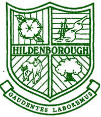 HILDENBOROUGH CHURCH OF ENGLAND PRIMARY SCHOOLI can do all things through Christ who strengthens me,” (Philippians 4:13) so that I can be the best that I can be, for myself, for others and for God.26th November 2021Dear KS1 & Foundation Stage Parents/Carers,Rehearsals for this year’s Christmas celebration ‘Baubles’ are now in full swing. We will be holding two performances, the first on Wednesday 8th December and the second on Thursday 9th December both starting at 2.00 pm.Please indicate on the Microsoft form which day would be preferable, then 2 tickets will be allocated per child: https://forms.office.com/Pages/ResponsePage.aspx?id=j3Yc0nyYeUWkS5iPEzwB2ZlbDvG_E6FKoay8Z5eumdtUMDFXWEpaMjY5UjdTTE1DUlM3RVpCOTFaMS4uUnfortunately, due to COVID restrictions we are unable to allocate more than 2 tickets. There will be no charge for the tickets, but we will be taking a retiring collection to help refurbish our school hall: sound and lighting and updates to our stage extension.Masks MUST be worn whilst inside the school building and during the performance. We will have windows and doors open to help ventilate the hall, so you may want to bring extra layers. Please ensure that you do a Lateral Flow Test prior to attending the performance, we will be doing random checks on entry for proof of these. If you cannot provide proof you will not be able to enter. Unfortunately, because of copyright restrictions, we will not be able to allow you to video or photograph the performance. Each class will send home a class photograph and production photograph.  However, if you do not want your child to be photographed, please inform your child’s teacher before Monday 6th December.  HhHAs usual, a lot of hard work has gone into the production, so we hope you enjoy the children’s efforts.  We know they really enjoy performing for you.Yours sincerelyMrs Buckland, Mrs Forward, Miss Parris, Mrs Almond and Miss Williamson